ПРИЛОЖЕНИЕ 16к методическим рекомендациямпо оформлению трудовых отношений с работниками Государственного казенного учреждения Московской области «Московская областная противопожарно – спасательная служба» и подведомственных территориальных управлений силами и средствами, организации повседневной деятельности в области трудового права, характеризующего систему управления персоналом в учреждении.2016 год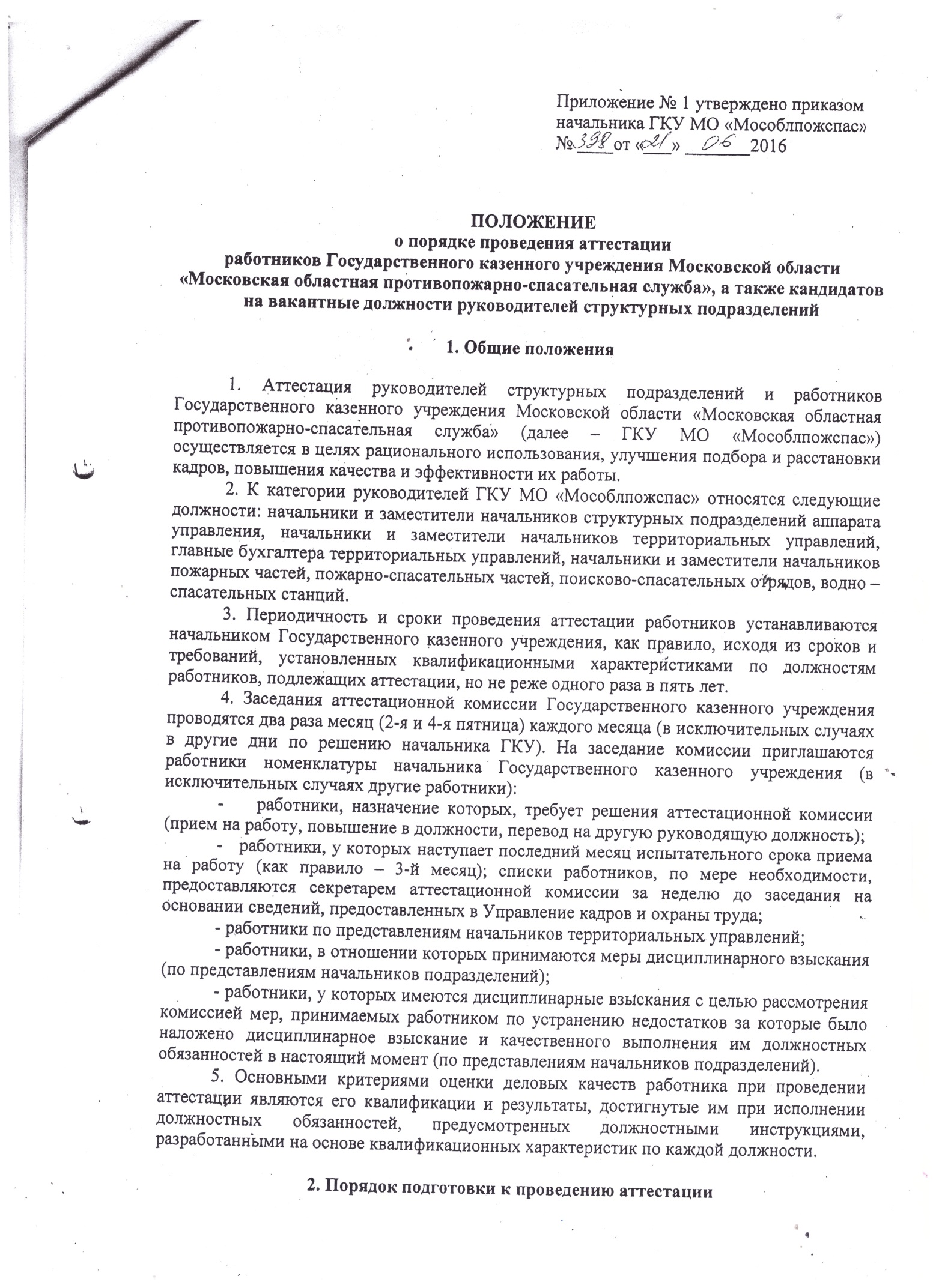 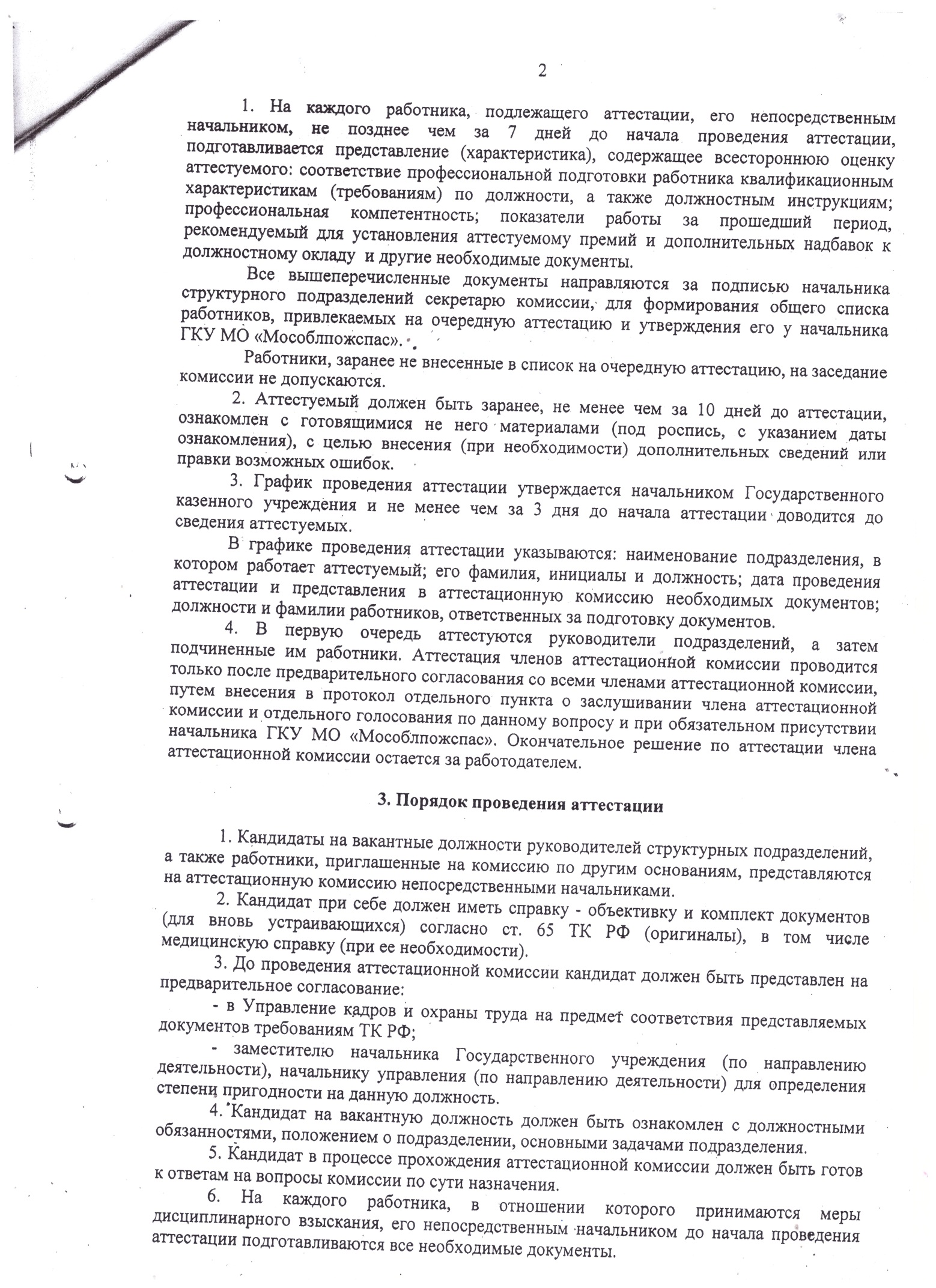 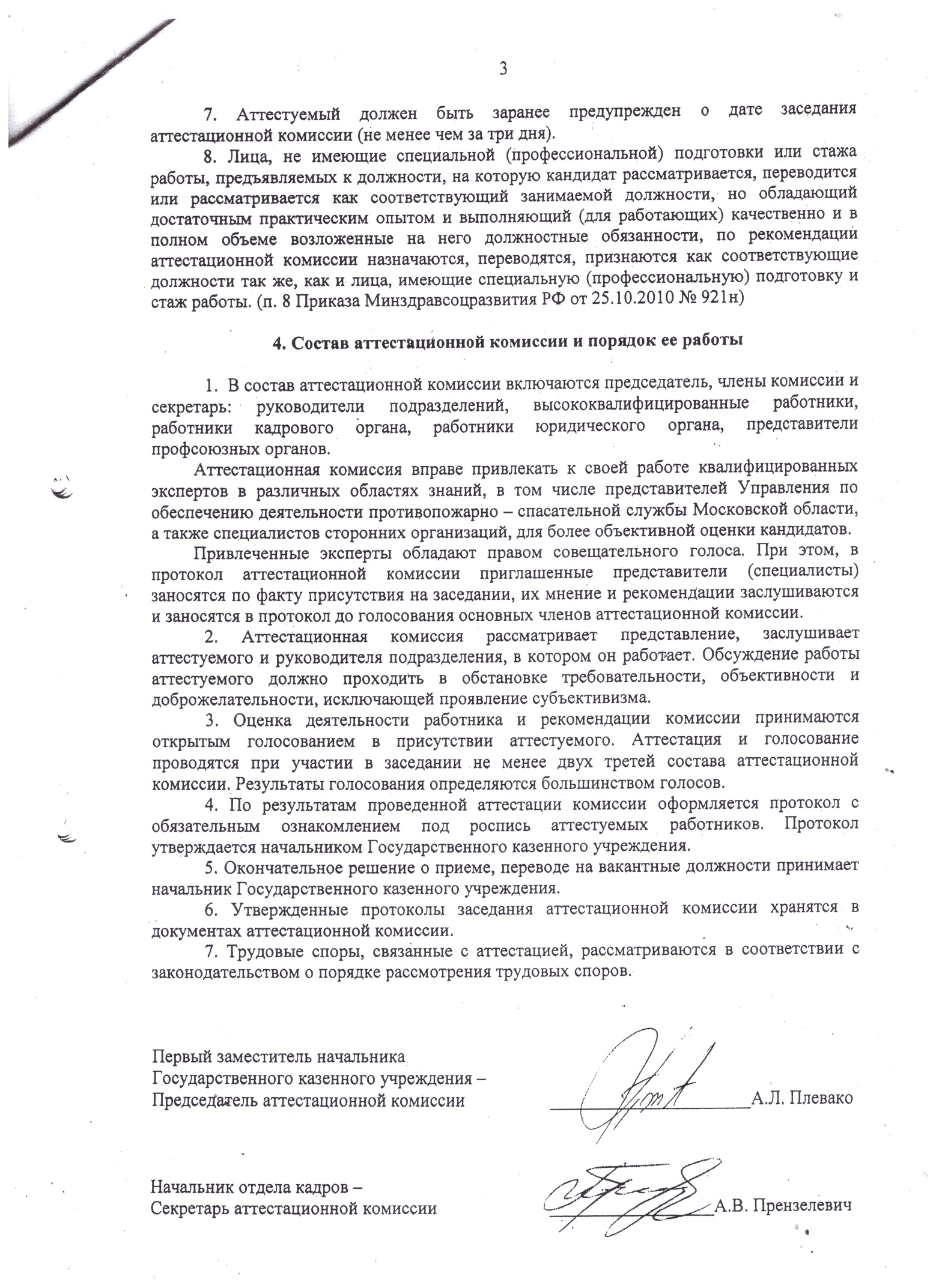 